IMPORTANTE: Enviar la tarea al correo  aliciaprofedemusicacarande@gmail.comTAREA DE MÚSICA 1º ESO A,B,C13 DE ABRIL DE 2020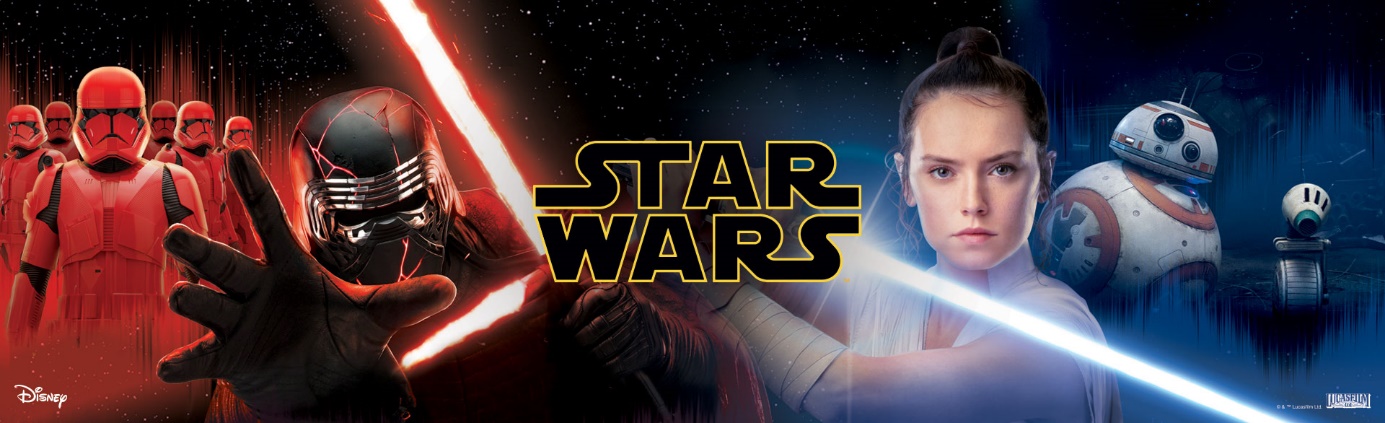 Escucha el Tema principal de “Star Wars”. Para ello debes pinchar en el enlace siguiente:https://www.youtube.com/watch?v=bxhrgCyl6OgLee el apartado “Audición práctica” de la página 76. (Se adjunta fotografía de la página)Copia en tu cuaderno el recuadro rosa “Conoce al compositor” de la página 76.Responde en tu cuaderno a las siguientes preguntas:Además de los platillos, en la introducción destaca un instrumento de percusión. ¿Cuál es?Bombo.Crótalos.Triángulo.El tema de Star Wars ha sido comparado alguna veces con una música de carácter militar interpretada por trompetas y otros instrumentos de viento metal, acompañados por instrumentos de percusión. ¿Piensas que esta comparación es acertada? ¿Por qué?